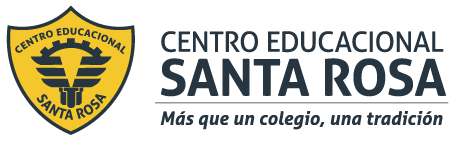 Departamento de Ciencias (Prof. Gladys Martínez C. - Patricia Requena C.)Respeto – Responsabilidad – Resiliencia –  ToleranciaCORREO  CONSULTAS: cienciascestarosa@gmail.com REFRACCIÓN DE LA LUZEs el paso de la luz de un medio a otro de distinta densidad, experimentando cambio en la velocidad y a veces en la dirección de propagación.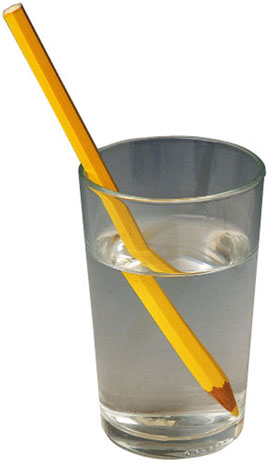 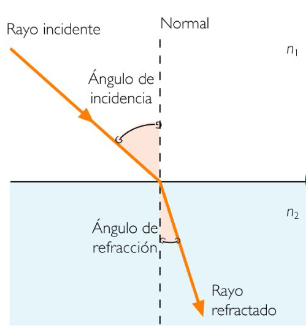     Por lo tanto, en la refracción siempre se cumple que: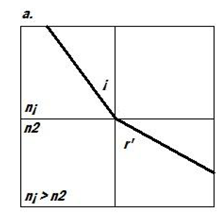 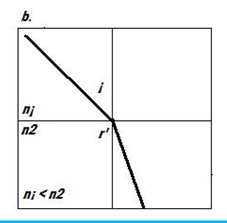 El rayo refractado se puede acercar o alejar de la normal. Esto tiene estrecha relación con el ÍNDICE DE REFRACCIÓN.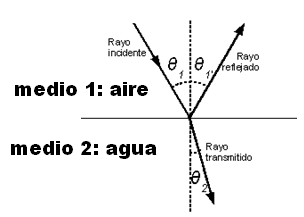 ÍNDICE DE REFRACCIÓN (n)Cada sustancia, en que la luz se puede mover, posee un índice de refracción (n) propio y se determina con la razón entre la rapidez de la luz en el vacío (c) y la rapidez de la luz en el medio de refracción (v). Su fórmula es: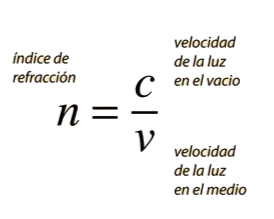 El índice de refracción nos indica cuántas veces es más rápido la luz en el vacío que en el medio estudiado. Por Ejemplo: si el índice de refracción (n) del diamante es 2,42, esto quiere decir que la velocidad es 2,42 veces más rápida en el vacío que en el interior del diamante.La siguiente tabla indica el índice de refracción y la velocidad de la luz en ese medioA partir de la fórmula del índice de refracción puedes obtener la velocidad de la luz en distintos medios 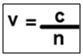 Por ejemplo: Calcular la velocidad de la luz en el alcohol etílicoLa velocidad de la luz en el alcohol etílico es de 220588254,29 m/s  o  2,20· 108 m/s(Ahora completa la tabla anterior con los valores faltantes)LENTESLas lentes son piezas elaboradas de material transparente y limitadas por dos superficies, que pueden ser curvas, o bien una plana y la otra curva. Su funcionamiento se basa en la refracción, ya que hace variar la dirección de los haces de luz mediante el cambio de medio de propagación, principalmente aire-vidrio (o viceversa). Existen  las lentes convergentes y divergentes.LAS LENTES CONVERGENTES se caracterizan por ser más gruesas en el centro que en los bordes. Por esta razón, cuando inciden sobre ellas una serie de rayos de luz (paralelos al eje óptico o de simetría), se refractan y luego se intersecan después de atravesarlas, en un punto llamado foco principal (F)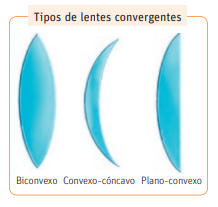 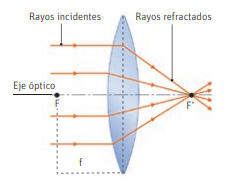 LAS LENTES DIVERGENTES se caracterizan por ser más delgadas en su centro que en los bordes. Debido a esto, tienden a dispersar los rayos de luz que inciden sobre ellas. En una lente divergente, el foco se ubica en el punto donde se intersecan las proyecciones de los rayos refractados. A este punto se le denomina foco virtual.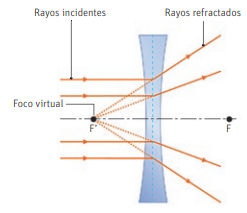 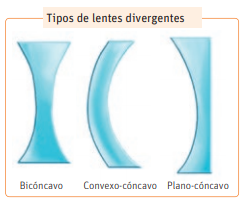 ACTIVIDADI.-RESPONDE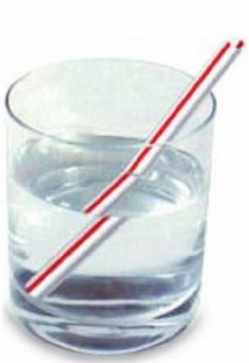 1.- Imagina que una amiga tuya sumerge una bombilla en un vaso con agua, tal como se muestra la imagen.Luego, ella se percata que la porción sumergida de la bombilla parece “quebrarse”. ¿Cómo explicarías este fenómeno?  Y ¿Qué nombre recibe este fenómeno? ______________________________________________________________________________________________________________________________________________________________________________________________________________________________2.- Con ayuda del texto respondeII.- DESARROLLO1.- Para obtener la velocidad de la luz en distintos medios se utiliza la siguiente expresión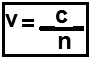 Sabiendo que la velocidad de la luz en el vacío es de 300000000 m/s ¿Cuál será la velocidad de la luz en una solución de azúcar si su índice de refracción es de n=1,52?¿Cuál es la velocidad de la luz en el diamante si su índice de refracción es de n= 2,42?2.- Analiza y respondeEn un experimento, un grupo de estudiantes hizo incidir un haz de luz sobre diferentes medios sobrepuestos. Las refracciones experimentadas por la luz se representan en el siguiente esquema:¿Cuántas refracciones experimento el haz de luz?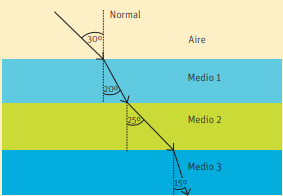 ___________________________________________¿En cuál de los medios (1,2 o 3) posee menor índice de refracción? Explica____________________________________________________________________________________________________________________________________¿En cuál de los medios (1,2 o 3) posee mayor índice de refracción? Explica____________________________________________________________________________________________________________________________________MEDIOINDICE DE REFRACCIÓN (n)VELOCIDAD DE LA LUZVACIO13*108  (300000000 m/s)AIRE1,000292,99*108AGUA1,332,25*108ALCOHOL ETILICO1,36CUARZO FUNDIDO1,462,05*108VIDRIO1,52DIAMANTE2,421,23*108a) ¿Qué es la refracción?¿Qué son las lentes y qué tipo existen?b) Si un rayo luminoso atraviesa de un medio acuoso a uno gaseoso (aire) ¿el rayo luminoso sufrirá refracción? ¿por qué? e) ¿Qué características poseen las lentes divergentes? Y nombra los tipos que existen.c) En caso anterior ¿el rayo luminoso se acercará o alejará de la normal? Justifica.f) ¿Qué características poseen las lentes convergentes? Y nombra los tipos que existen.